ПОПРАЦЮЙ З ЦІКАВИНКАМИ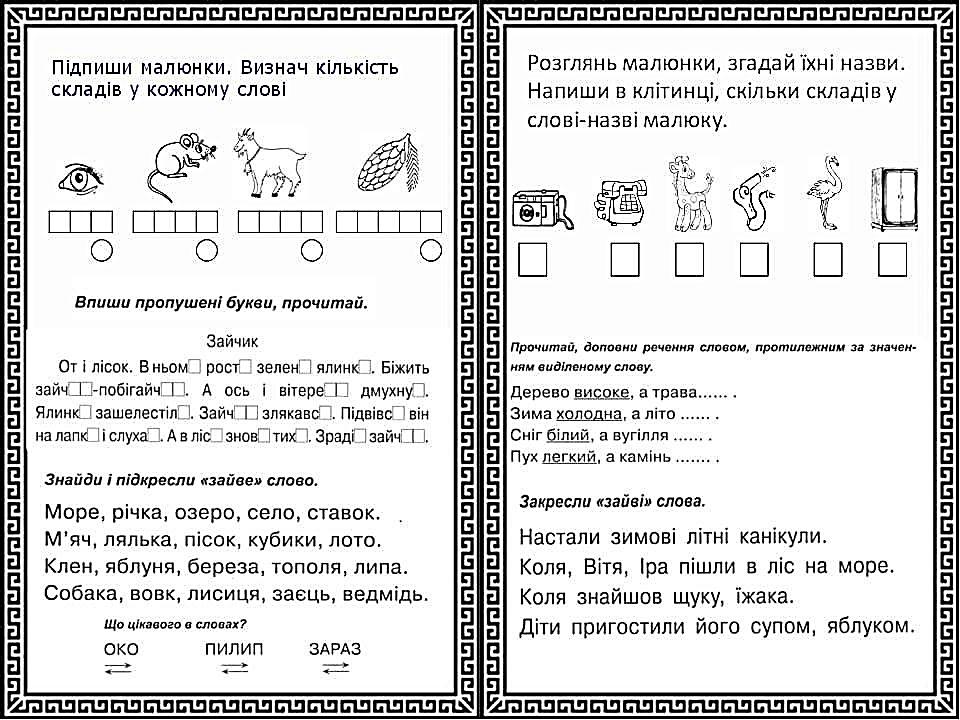 